	Formulaire d’adhésion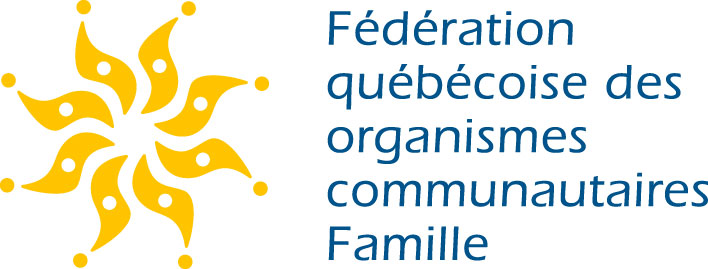 COORDONNÉESNom du groupe Adresse VilleProvinceCode postalTéléphone(     )Télécopieur(     )CourrielSite InternetINFORMATIONS SUR LE GROUPEDate de création du groupeDate d’incorporationDirection/coordinationTerritoire desservi(Pour la région de Montréal, veuillez indiquer dans quel arrondissement vous êtes situé)Région administrativeMISSION OU OBJECTIFS DU GROUPEÊtes-vous enregistré comme organisme de bienfaisance?OUINONRESSOURCES HUMAINESNombre d’employésNombre de bénévolesÀ temps pleinÀ temps partielréguliersSur des projetsoccasionnelsSur des programmes de création d’emploiStagiairesACTIVITÉS PRINCIPALESNOMBRE TOTAL DE FAMILLES REJOINTES ANNUELLEMENT :FINANCEMENTSOURCES% DU BUDGETRÉCURRENTNONRÉCURRENTMinistère de la FamilleMSSSMEMBERSHIPPACENombre de membres avec cotisationCentraideNombre de membres sans cotisationMunicipalitéCoût de la cotisationFondationsNombre de familleProgramme création d’emploiNombre d’individusPlacement carrière-étéDéputésDonsCotisationsAutofinancementTarification des activitésAutresAFFILIATION À D’AUTRES ORGANISMESCONSEIL D’ADMINISTRATIONNOMSFONCTION AU CA (présidence, vice-présidence, trésorier, secrétaire ou administrateur)PROVENANCE (Parent utilisateur bénévole, membre de la communauté, partenaire, bailleur de fonds, etc. )(précisez le secteur d’activités si possible)INFORMATIONS GÉNÉRALESComment avez-vous connu la Fédération québécoise des organismes communautaires Famille?Pourquoi sollicitez-vous une adhésion?AUTORISATIONDe fournir vos coordonnées sur demande? OUINOND’inclure votre adresse et internet?OUINONDOCUMENTS À JOINDRELettres patentesOUINONRèglements générauxOUINONRésolution du CAOUINONRapport d’activitésOUINONHistoriqueOUINONÉtats financiersOUINONDateNom de la personne ayant rempli le formulaireTitre